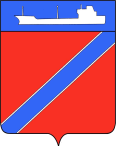 ПОСТАНОВЛЕНИЕАДМИНИСТРАЦИЯ ТУАПСИНСКОГО ГОРОДСКОГО ПОСЕЛЕНИЯТУАПСИНСКОГО РАЙОНАот                                                                                                        №            .г. ТуапсеО предоставлении Михальскому О.В и Михальской А.В. разрешения на отклонение от предельных параметров разрешенного строительства на земельном участке с кадастровым номером 23:51:0201001:94, расположенном по адресу: Краснодарский край, г.Туапсе, ул.Калараша, 70Г В соответствии с Градостроительным кодексом Российской Федерации, Федеральным законом от 06 октября 2003 года № 131-ФЗ «Об общих принципах организации местного самоуправления в Российской Федерации», Правилами землепользования и застройки Туапсинского городского поселения Туапсинского района, утвержденными решением Совета Туапсинского городского поселения от 24 сентября 2015 года № 43.2, учитывая заключение о результатах публичных слушаний от 17 июля 2020 года,  п о с т а н о в л я ю:1. Предоставить Михальскому Олегу Владимировичу и Михальской Алесе Владимировне разрешение на отклонение от предельных параметров разрешенного строительства объектов капитального строительства для земельного участка с кадастровым номером 23:51:0201001:94 в зоне застройки индивидуальными жилыми домами (Ж1), расположенного по адресу: Российская Федерация, Краснодарский край, Туапсинский район, г.Туапсе, ул.Калараша, 70Г, с кадастровым номером 23:51:0201001:94 площадью 606 кв.м, существующий вид разрешенного использования – «индивидуальное жилищное строительство», путем установления следующих параметров –  минимального отступа объекта застройки от границ земельного участка: от северо-восточной границы – не менее 2,0м (с учетом согласия собственника смежного земельного участка с кадастровым номером 23:51:0201001:1194), от юго-восточной границы (улицы Калараша) – не менее 1,5 м  (согласно ситуационного плану М 1:500).  2. Отделу имущественных и земельных отношений (Калинина):1) опубликовать настоящее постановление в газете «Черноморье сегодня»;2) разместить настоящее постановление на официальном сайте администрации Туапсинского городского поселения Туапсинского района в сети «Интернет».3.  Контроль за выполнением настоящего постановления возложить на заместителя главы администрации Туапсинского городского поселения Туапсинского района М.В. Кривопалова.4.  Постановление вступает в силу со дня его подписания.Глава Туапсинскогогородского поселения Туапсинского района                                                                        С.В. БондаренкоЛИСТ СОГЛАСОВАНИЯпроекта постановления администрации Туапсинского городского поселенияТуапсинского районаот ___________________ № ______«О предоставлении Михальскому О.В и Михальской А.В. разрешения на отклонение от предельных параметров разрешенного строительства на земельном участке с кадастровым номером 23:51:0201001:94, расположенном по адресу: Краснодарский край, г. Туапсе, ул.Калараша, 70Г»Проект подготовлен и внесен:Отделом имущественных и земельных отношений администрации Туапсинского городского поселения Начальник отдела имущественных и земельных отношений администрации Туапсинского  городского поселенияТуапсинского района                                                                           Е.Н. Калинина                                                                       «___»___________2020г.Составитель проекта: Главный специалист МБУ ТГП«Управление земельных ресурсов»                                                С.В. П.-Лебедева                                                                      «___»___________2020г.Исполняющий обязанности начальникаМБУ ТГП «Управление                                              земельных ресурсов»                                                                            С.Г. Кейджян                                                                      «___» __________ 2020г.Проект согласован:Начальник общего отдела администрации Туапсинского городского поселения Туапсинского района                                                                                    А.И. Кот                                                                      «___»___________2020г.Начальник правового отдела администрацииТуапсинского городского поселения Туапсинского района                                                                          Е.Н. Кубынина                                                                       «___»___________2020г.Заместитель главы администрацииТуапсинского городского поселения Туапсинского района                                                                     М.В. Кривопалова                                                                       «___» ___________ 2020г.